1. DATOS GENERALES DE LA UNIDAD DE APRENDIZAJE (UA) O ASIGNATURA1. DATOS GENERALES DE LA UNIDAD DE APRENDIZAJE (UA) O ASIGNATURA1. DATOS GENERALES DE LA UNIDAD DE APRENDIZAJE (UA) O ASIGNATURA1. DATOS GENERALES DE LA UNIDAD DE APRENDIZAJE (UA) O ASIGNATURA1. DATOS GENERALES DE LA UNIDAD DE APRENDIZAJE (UA) O ASIGNATURA1. DATOS GENERALES DE LA UNIDAD DE APRENDIZAJE (UA) O ASIGNATURA1. DATOS GENERALES DE LA UNIDAD DE APRENDIZAJE (UA) O ASIGNATURANombre de la Unidad de Aprendizaje (UA) o AsignaturaNombre de la Unidad de Aprendizaje (UA) o AsignaturaNombre de la Unidad de Aprendizaje (UA) o AsignaturaNombre de la Unidad de Aprendizaje (UA) o AsignaturaNombre de la Unidad de Aprendizaje (UA) o AsignaturaNombre de la Unidad de Aprendizaje (UA) o AsignaturaClave de la UASeminario de Solución de Problemas de Circuitos Analógicos ISeminario de Solución de Problemas de Circuitos Analógicos ISeminario de Solución de Problemas de Circuitos Analógicos ISeminario de Solución de Problemas de Circuitos Analógicos ISeminario de Solución de Problemas de Circuitos Analógicos ISeminario de Solución de Problemas de Circuitos Analógicos II7278Modalidad de la UATipo de UATipo de UATipo de UAÁrea de formaciónÁrea de formaciónValor en créditosEscolarizadaSeminarioSeminarioSeminarioBásica Particular Básica Particular 5UA de pre-requisitoUA de pre-requisitoUA simultáneoUA simultáneoUA simultáneoUA posterioresUA posterioresRedes para circuitos electrónicosCircuitos Analógicos IRedes para circuitos electrónicosCircuitos Analógicos IRedes para circuitos electrónicosCircuitos Analógicos IHoras totales de teoríaHoras totales de teoríaHoras totales de prácticaHoras totales de prácticaHoras totales de prácticaHoras totales del cursoHoras totales del curso34343434346868Licenciatura(s) en que se imparteLicenciatura(s) en que se imparteLicenciatura(s) en que se imparteMódulo al que perteneceMódulo al que perteneceMódulo al que perteneceMódulo al que perteneceIngeniería en Comunicaciones y ElectrónicaIngeniería en Comunicaciones y ElectrónicaIngeniería en Comunicaciones y ElectrónicaElectrónica AnalógicaElectrónica AnalógicaElectrónica AnalógicaElectrónica AnalógicaDepartamentoDepartamentoDepartamentoAcademia a la que perteneceAcademia a la que perteneceAcademia a la que perteneceAcademia a la que perteneceDepartamento de ElectrónicaDepartamento de ElectrónicaDepartamento de ElectrónicaAcademia de Sistemas Analogicos Academia de Sistemas Analogicos Academia de Sistemas Analogicos Academia de Sistemas Analogicos ElaboróElaboróElaboróFecha de elaboración o revisiónFecha de elaboración o revisiónFecha de elaboración o revisiónFecha de elaboración o revisiónEhecatl Joel Chávez MartínezDaniel Omar Landa HortaEduardo Navarro TorresVíctor García Gutiérrez Gustavo Adolfo Vega GómezJosé Manuel González RojasErick Francisco Gutiérrez FríasEdwin Christian Becerra ÁlvarezEhecatl Joel Chávez MartínezDaniel Omar Landa HortaEduardo Navarro TorresVíctor García Gutiérrez Gustavo Adolfo Vega GómezJosé Manuel González RojasErick Francisco Gutiérrez FríasEdwin Christian Becerra ÁlvarezEhecatl Joel Chávez MartínezDaniel Omar Landa HortaEduardo Navarro TorresVíctor García Gutiérrez Gustavo Adolfo Vega GómezJosé Manuel González RojasErick Francisco Gutiérrez FríasEdwin Christian Becerra Álvarez23 de Junio de 202223 de Junio de 202223 de Junio de 202223 de Junio de 20222. DESCRIPCIÓN DE LA UA O ASIGNATURA2. DESCRIPCIÓN DE LA UA O ASIGNATURA2. DESCRIPCIÓN DE LA UA O ASIGNATURA2. DESCRIPCIÓN DE LA UA O ASIGNATURAPresentaciónPresentaciónPresentaciónPresentaciónLa electrónica es  considerada  como  fundamental  en  el  campo  del  conocimiento  y  la aplicación,  siendo  un  factor  decisivo  en  el  desarrollo  tecnológico  actual.  Por  este  motivo, una  clara  comprensión  de  sus  principios  y  funcionamiento,  resulta  de  la  mayor  relevancia  para  la interpretación  y  solución  de  problemas en la industria.  La  asignatura  de  Seminario de Solución de Problemas de Circuitos Analógicos I forma  parte  de  las  materias  disciplinarias  de  la  carrera  de  Ingeniero  en Comunicaciones y Electrónica. Esta  asignatura  se  desarrolla  bajo  la  modalidad  teórico-práctica,  de  tal manera que involucra una parte de trabajo experimental, así como en el aula. Esto le dará al alumno las habilidades de análisis y síntesis aplicada a los circuitos analógicos. La electrónica es  considerada  como  fundamental  en  el  campo  del  conocimiento  y  la aplicación,  siendo  un  factor  decisivo  en  el  desarrollo  tecnológico  actual.  Por  este  motivo, una  clara  comprensión  de  sus  principios  y  funcionamiento,  resulta  de  la  mayor  relevancia  para  la interpretación  y  solución  de  problemas en la industria.  La  asignatura  de  Seminario de Solución de Problemas de Circuitos Analógicos I forma  parte  de  las  materias  disciplinarias  de  la  carrera  de  Ingeniero  en Comunicaciones y Electrónica. Esta  asignatura  se  desarrolla  bajo  la  modalidad  teórico-práctica,  de  tal manera que involucra una parte de trabajo experimental, así como en el aula. Esto le dará al alumno las habilidades de análisis y síntesis aplicada a los circuitos analógicos. La electrónica es  considerada  como  fundamental  en  el  campo  del  conocimiento  y  la aplicación,  siendo  un  factor  decisivo  en  el  desarrollo  tecnológico  actual.  Por  este  motivo, una  clara  comprensión  de  sus  principios  y  funcionamiento,  resulta  de  la  mayor  relevancia  para  la interpretación  y  solución  de  problemas en la industria.  La  asignatura  de  Seminario de Solución de Problemas de Circuitos Analógicos I forma  parte  de  las  materias  disciplinarias  de  la  carrera  de  Ingeniero  en Comunicaciones y Electrónica. Esta  asignatura  se  desarrolla  bajo  la  modalidad  teórico-práctica,  de  tal manera que involucra una parte de trabajo experimental, así como en el aula. Esto le dará al alumno las habilidades de análisis y síntesis aplicada a los circuitos analógicos. La electrónica es  considerada  como  fundamental  en  el  campo  del  conocimiento  y  la aplicación,  siendo  un  factor  decisivo  en  el  desarrollo  tecnológico  actual.  Por  este  motivo, una  clara  comprensión  de  sus  principios  y  funcionamiento,  resulta  de  la  mayor  relevancia  para  la interpretación  y  solución  de  problemas en la industria.  La  asignatura  de  Seminario de Solución de Problemas de Circuitos Analógicos I forma  parte  de  las  materias  disciplinarias  de  la  carrera  de  Ingeniero  en Comunicaciones y Electrónica. Esta  asignatura  se  desarrolla  bajo  la  modalidad  teórico-práctica,  de  tal manera que involucra una parte de trabajo experimental, así como en el aula. Esto le dará al alumno las habilidades de análisis y síntesis aplicada a los circuitos analógicos. Relación con el perfilRelación con el perfilRelación con el perfilRelación con el perfilModularModularDe egresoDe egresoSe  pretende  que  los  estudiantes  desarrollen  las  habilidades  que  les  permitan conocer  los principios fundamentales  de  la  electrónica  analógica y  sus  aplicaciones  con  énfasis  en los  dispositivos  semiconductores de unión PN.Se  pretende  que  los  estudiantes  desarrollen  las  habilidades  que  les  permitan conocer  los principios fundamentales  de  la  electrónica  analógica y  sus  aplicaciones  con  énfasis  en los  dispositivos  semiconductores de unión PN.Esta materia contribuye al fortalecimiento de las competencias “Será capaz de modelar, diseñar y construir sistemas analógicos” del perfil de egreso.Esta materia contribuye al fortalecimiento de las competencias “Será capaz de modelar, diseñar y construir sistemas analógicos” del perfil de egreso.Competencias a desarrollar en la UA o AsignaturaCompetencias a desarrollar en la UA o AsignaturaCompetencias a desarrollar en la UA o AsignaturaCompetencias a desarrollar en la UA o AsignaturaTransversales
las que se necesitan para la vidaGenéricaslas que se necesitan para la carreraGenéricaslas que se necesitan para la carreraProfesionaleslas que se necesitan para la industriaTrabaja en equipo.Diseña, analiza y construye circuitos electrónicos analógicos usando diodos y transistores BJT y FET.Diseña, analiza y construye circuitos electrónicos analógicos usando diodos y transistores BJT y FET.Diseña, analiza y construye sistemas electrónicos analógicos.Identifica y organiza la información que se requiere para resolver un problema.Acuerda metas en común para organizar el trabajo en equipo, desde una perspectiva equitativa.Saberes involucrados en la UA o AsignaturaSaberes involucrados en la UA o AsignaturaSaberes involucrados en la UA o AsignaturaSaberes involucrados en la UA o AsignaturaSaber (conocimientos)Saber hacer (habilidades)Saber hacer (habilidades)Saber ser (actitudes y valores)Entiende la estructura y los principios básicos de funcionamiento de los elementos semiconductores.Enuncia el principio de funcionamiento de componentes analógicos como Diodos, Transistores BJT y Transistores FETDiseña, analiza y construye circuitos con diodos rectificadores.Diseña, analiza y construye circuitos con diodos Zener.Diseña, analiza y construye circuitos con transistores BJT.Diseña, analiza y construye circuitos con transistores FET.Mide las variables eléctricas de un circuito analógico en CD.Diseña, analiza y construye circuitos con diodos rectificadores.Diseña, analiza y construye circuitos con diodos Zener.Diseña, analiza y construye circuitos con transistores BJT.Diseña, analiza y construye circuitos con transistores FET.Mide las variables eléctricas de un circuito analógico en CD.Fomenta el Trabajo en EquipoSe responsabiliza sobre las medidas de seguridad dentro del laboratorio de electrónica.Producto Integrador Final de la UA o AsignaturaProducto Integrador Final de la UA o AsignaturaProducto Integrador Final de la UA o AsignaturaProducto Integrador Final de la UA o AsignaturaTítulo del Producto: Portafolio de recolección de evidencias.Objetivo: Mostrar las actividades realizadas a lo largo del curso.Descripción: El portafolio deberá de contener: Los trabajos sugeridos por el profesor para complementar cada una de las unidades temáticas; además, todos los reportes de actividades prácticas revisadas por el profesor en el laboratorio; dichos reportes, serán entregados en tiempo y forma bajo el formato propuesto por el profesor. Título del Producto: Portafolio de recolección de evidencias.Objetivo: Mostrar las actividades realizadas a lo largo del curso.Descripción: El portafolio deberá de contener: Los trabajos sugeridos por el profesor para complementar cada una de las unidades temáticas; además, todos los reportes de actividades prácticas revisadas por el profesor en el laboratorio; dichos reportes, serán entregados en tiempo y forma bajo el formato propuesto por el profesor. Título del Producto: Portafolio de recolección de evidencias.Objetivo: Mostrar las actividades realizadas a lo largo del curso.Descripción: El portafolio deberá de contener: Los trabajos sugeridos por el profesor para complementar cada una de las unidades temáticas; además, todos los reportes de actividades prácticas revisadas por el profesor en el laboratorio; dichos reportes, serán entregados en tiempo y forma bajo el formato propuesto por el profesor. Título del Producto: Portafolio de recolección de evidencias.Objetivo: Mostrar las actividades realizadas a lo largo del curso.Descripción: El portafolio deberá de contener: Los trabajos sugeridos por el profesor para complementar cada una de las unidades temáticas; además, todos los reportes de actividades prácticas revisadas por el profesor en el laboratorio; dichos reportes, serán entregados en tiempo y forma bajo el formato propuesto por el profesor. 3. ORGANIZADOR GRÁFICO DE LOS CONTENIDOS DE LA UA O ASIGNATURA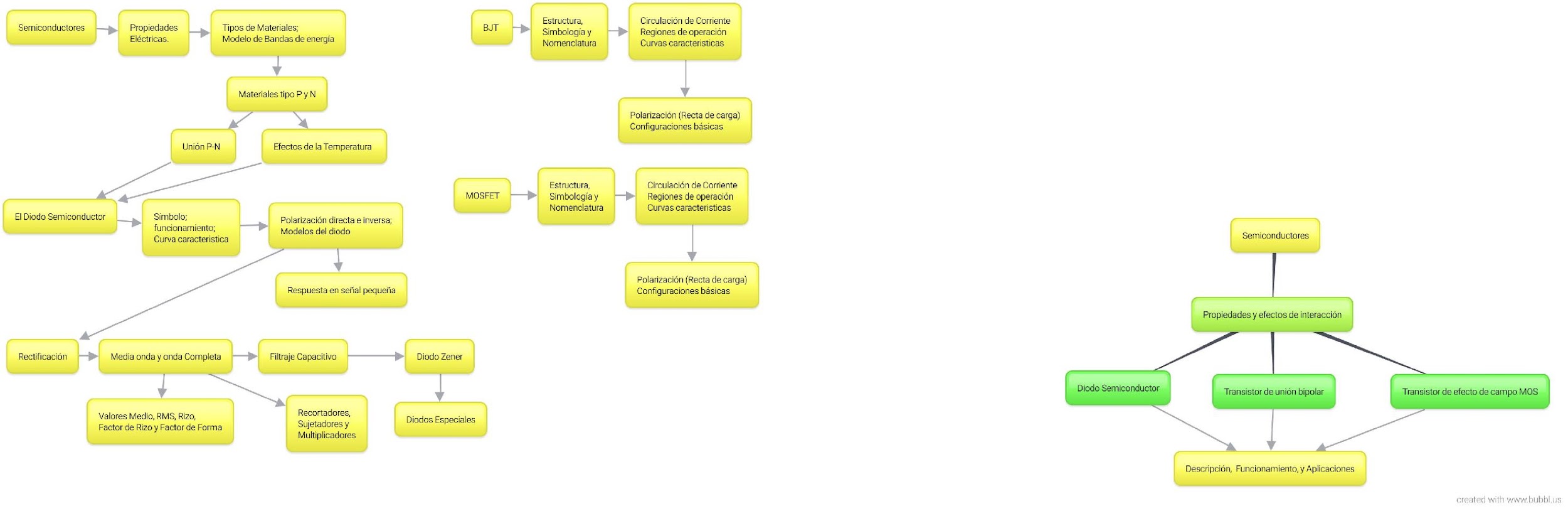 4. SECUENCIA DEL CURSO POR UNIDADES TEMÁTICAS4. SECUENCIA DEL CURSO POR UNIDADES TEMÁTICAS4. SECUENCIA DEL CURSO POR UNIDADES TEMÁTICAS4. SECUENCIA DEL CURSO POR UNIDADES TEMÁTICAS4. SECUENCIA DEL CURSO POR UNIDADES TEMÁTICAS4. SECUENCIA DEL CURSO POR UNIDADES TEMÁTICAS4. SECUENCIA DEL CURSO POR UNIDADES TEMÁTICAS4. SECUENCIA DEL CURSO POR UNIDADES TEMÁTICASUnidad temática 1: Teoría de Semiconductores y DiodosUnidad temática 1: Teoría de Semiconductores y DiodosUnidad temática 1: Teoría de Semiconductores y DiodosUnidad temática 1: Teoría de Semiconductores y DiodosUnidad temática 1: Teoría de Semiconductores y DiodosUnidad temática 1: Teoría de Semiconductores y DiodosUnidad temática 1: Teoría de Semiconductores y DiodosUnidad temática 1: Teoría de Semiconductores y DiodosObjetivo de la unidad temática: El alumno comprenderá la teoría básica de materiales semiconductores y Analizará el diodo como dispositivo discreto.Introducción: En esta unidad el alumno adquiere conocimientos básicos sobre componentes electrónicos como su estructura y las formas básicas en que interactúan al formar redes con ellos. También se hará la introducción al software de simulación que el alumno puede usar para analizar de forma virtual redes de componentes electrónicosObjetivo de la unidad temática: El alumno comprenderá la teoría básica de materiales semiconductores y Analizará el diodo como dispositivo discreto.Introducción: En esta unidad el alumno adquiere conocimientos básicos sobre componentes electrónicos como su estructura y las formas básicas en que interactúan al formar redes con ellos. También se hará la introducción al software de simulación que el alumno puede usar para analizar de forma virtual redes de componentes electrónicosObjetivo de la unidad temática: El alumno comprenderá la teoría básica de materiales semiconductores y Analizará el diodo como dispositivo discreto.Introducción: En esta unidad el alumno adquiere conocimientos básicos sobre componentes electrónicos como su estructura y las formas básicas en que interactúan al formar redes con ellos. También se hará la introducción al software de simulación que el alumno puede usar para analizar de forma virtual redes de componentes electrónicosObjetivo de la unidad temática: El alumno comprenderá la teoría básica de materiales semiconductores y Analizará el diodo como dispositivo discreto.Introducción: En esta unidad el alumno adquiere conocimientos básicos sobre componentes electrónicos como su estructura y las formas básicas en que interactúan al formar redes con ellos. También se hará la introducción al software de simulación que el alumno puede usar para analizar de forma virtual redes de componentes electrónicosObjetivo de la unidad temática: El alumno comprenderá la teoría básica de materiales semiconductores y Analizará el diodo como dispositivo discreto.Introducción: En esta unidad el alumno adquiere conocimientos básicos sobre componentes electrónicos como su estructura y las formas básicas en que interactúan al formar redes con ellos. También se hará la introducción al software de simulación que el alumno puede usar para analizar de forma virtual redes de componentes electrónicosObjetivo de la unidad temática: El alumno comprenderá la teoría básica de materiales semiconductores y Analizará el diodo como dispositivo discreto.Introducción: En esta unidad el alumno adquiere conocimientos básicos sobre componentes electrónicos como su estructura y las formas básicas en que interactúan al formar redes con ellos. También se hará la introducción al software de simulación que el alumno puede usar para analizar de forma virtual redes de componentes electrónicosObjetivo de la unidad temática: El alumno comprenderá la teoría básica de materiales semiconductores y Analizará el diodo como dispositivo discreto.Introducción: En esta unidad el alumno adquiere conocimientos básicos sobre componentes electrónicos como su estructura y las formas básicas en que interactúan al formar redes con ellos. También se hará la introducción al software de simulación que el alumno puede usar para analizar de forma virtual redes de componentes electrónicosObjetivo de la unidad temática: El alumno comprenderá la teoría básica de materiales semiconductores y Analizará el diodo como dispositivo discreto.Introducción: En esta unidad el alumno adquiere conocimientos básicos sobre componentes electrónicos como su estructura y las formas básicas en que interactúan al formar redes con ellos. También se hará la introducción al software de simulación que el alumno puede usar para analizar de forma virtual redes de componentes electrónicosContenido temáticoContenido temáticoSaberes involucradosSaberes involucradosSaberes involucradosSaberes involucradosProducto de la unidad temáticaProducto de la unidad temáticaEl diodo: Símbolo eléctrico, funcionamiento y curva característica del diodoPolarización directa e inversa del diodoModelos del DiodoEl diodo: Símbolo eléctrico, funcionamiento y curva característica del diodoPolarización directa e inversa del diodoModelos del DiodoEntiende la estructura y los principios básicos de funcionamiento de los elementos semiconductores.Entiende la estructura y los principios básicos de funcionamiento de los elementos semiconductores.Entiende la estructura y los principios básicos de funcionamiento de los elementos semiconductores.Entiende la estructura y los principios básicos de funcionamiento de los elementos semiconductores.Práctica 1: Pruebas de operación y trazado de curva del Diodo semiconductorPráctica 2: Recta de carga y modelos de operación del Diodo SemiconductorPráctica 1: Pruebas de operación y trazado de curva del Diodo semiconductorPráctica 2: Recta de carga y modelos de operación del Diodo SemiconductorActividades del docenteActividades del estudianteActividades del estudianteActividades del estudianteActividades del estudianteEvidencia de laactividadRecursos y materialesTiempo destinadoRepasar los conceptos básicos de “semiconductores”. Exponer la definición de Diodo y su símbolo eléctricoFormar de equipos de 3 personasInstalar el software de simulación LTspiceFormar de equipos de 3 personasInstalar el software de simulación LTspiceFormar de equipos de 3 personasInstalar el software de simulación LTspiceFormar de equipos de 3 personasInstalar el software de simulación LTspiceListas de integrantes de los equiposSoftware instalado en computadoras personales[BOYLESTAD, 2013]: 1.6 Semiconductor Diode (pp 10-20)4 hrsExplicar las curvas de polarización del Diodo semiconductor, tanto en polarización directa como inversaUsar multímetro para probar la conductividad de un diodo en polarización directa e inversaUsar multímetro para probar la conductividad de un diodo en polarización directa e inversaUsar multímetro para probar la conductividad de un diodo en polarización directa e inversaUsar multímetro para probar la conductividad de un diodo en polarización directa e inversaTablas de mediciones en el cuaderno.Cuaderno1 hrsPráctica 1: Pruebas de operación y trazado de curva del Diodo semiconductor: Explicar los requerimientos del ejercicio solicitado para la actividadAsignar de espacio en la plataforma en línea para la evaluaciónSimular e implementar en protoboard o PCB dos circuitos RD (Resistencia-Diodo). Uno usará un arreglo RD con un diodo rectificador y otro con un diodo zener. Se realizará un barrido de voltaje sobre ambos circuitos tanto en simulación como físicamente para medir la corriente y el voltaje de los diodos ante diferentes voltajes de polarización directa e inversa. Se contrastarán las mediciones físicas con las mediciones tomadas de la simulación.Simular e implementar en protoboard o PCB dos circuitos RD (Resistencia-Diodo). Uno usará un arreglo RD con un diodo rectificador y otro con un diodo zener. Se realizará un barrido de voltaje sobre ambos circuitos tanto en simulación como físicamente para medir la corriente y el voltaje de los diodos ante diferentes voltajes de polarización directa e inversa. Se contrastarán las mediciones físicas con las mediciones tomadas de la simulación.Simular e implementar en protoboard o PCB dos circuitos RD (Resistencia-Diodo). Uno usará un arreglo RD con un diodo rectificador y otro con un diodo zener. Se realizará un barrido de voltaje sobre ambos circuitos tanto en simulación como físicamente para medir la corriente y el voltaje de los diodos ante diferentes voltajes de polarización directa e inversa. Se contrastarán las mediciones físicas con las mediciones tomadas de la simulación.Simular e implementar en protoboard o PCB dos circuitos RD (Resistencia-Diodo). Uno usará un arreglo RD con un diodo rectificador y otro con un diodo zener. Se realizará un barrido de voltaje sobre ambos circuitos tanto en simulación como físicamente para medir la corriente y el voltaje de los diodos ante diferentes voltajes de polarización directa e inversa. Se contrastarán las mediciones físicas con las mediciones tomadas de la simulación.Rúbrica para evaluar el reporte del Diseño, verificación y caracterización eléctrica del circuito. 10 puntosProtoboardLTspice2 hrsExponer los diversos modelos de operación del Diodo semiconductorUsar multímetro para medir la caída de voltaje a través de un diodo semiconductor de silicio.Usar multímetro para medir la caída de voltaje a través de un diodo semiconductor de silicio.Usar multímetro para medir la caída de voltaje a través de un diodo semiconductor de silicio.Usar multímetro para medir la caída de voltaje a través de un diodo semiconductor de silicio.Tablas de mediciones en el cuaderno.[BOYLESTAD, 2013]: 1.9 Diode Equivalent Circuits (pp 27-30)1 hrsPráctica 2: Recta de carga y modelos de operación del Diodo Semiconductor: Explicar los requerimientos del ejercicio solicitado para la actividadAsignar de espacio en la plataforma en línea para la evaluaciónA partir de los datos de la actividad anterior, obtener las curvas de corriente características para ambos diodos, para tener los modelos de  corriente y voltaje. Usando estos modelos, tratar de predecir el comportamiento del diodo ante diferentes voltajes de alimentación para los circuitos RD.A partir de los datos de la actividad anterior, obtener las curvas de corriente características para ambos diodos, para tener los modelos de  corriente y voltaje. Usando estos modelos, tratar de predecir el comportamiento del diodo ante diferentes voltajes de alimentación para los circuitos RD.A partir de los datos de la actividad anterior, obtener las curvas de corriente características para ambos diodos, para tener los modelos de  corriente y voltaje. Usando estos modelos, tratar de predecir el comportamiento del diodo ante diferentes voltajes de alimentación para los circuitos RD.A partir de los datos de la actividad anterior, obtener las curvas de corriente características para ambos diodos, para tener los modelos de  corriente y voltaje. Usando estos modelos, tratar de predecir el comportamiento del diodo ante diferentes voltajes de alimentación para los circuitos RD.Rúbrica para evaluar el reporte del Diseño, verificación y caracterización eléctrica del circuito. 10 puntosProtoboardLTspice2 hrsUnidad temática 2: Circuitos y aplicaciones con diodosUnidad temática 2: Circuitos y aplicaciones con diodosUnidad temática 2: Circuitos y aplicaciones con diodosUnidad temática 2: Circuitos y aplicaciones con diodosUnidad temática 2: Circuitos y aplicaciones con diodosUnidad temática 2: Circuitos y aplicaciones con diodosUnidad temática 2: Circuitos y aplicaciones con diodosUnidad temática 2: Circuitos y aplicaciones con diodosObjetivo de la unidad temática: El alumno analice las diferentes formas de emplear un diodo en un circuito electrónico, y conocer algunos tipos diferentes de diodo de propósito particular.Objetivo de la unidad temática: El alumno analice las diferentes formas de emplear un diodo en un circuito electrónico, y conocer algunos tipos diferentes de diodo de propósito particular.Objetivo de la unidad temática: El alumno analice las diferentes formas de emplear un diodo en un circuito electrónico, y conocer algunos tipos diferentes de diodo de propósito particular.Objetivo de la unidad temática: El alumno analice las diferentes formas de emplear un diodo en un circuito electrónico, y conocer algunos tipos diferentes de diodo de propósito particular.Objetivo de la unidad temática: El alumno analice las diferentes formas de emplear un diodo en un circuito electrónico, y conocer algunos tipos diferentes de diodo de propósito particular.Objetivo de la unidad temática: El alumno analice las diferentes formas de emplear un diodo en un circuito electrónico, y conocer algunos tipos diferentes de diodo de propósito particular.Objetivo de la unidad temática: El alumno analice las diferentes formas de emplear un diodo en un circuito electrónico, y conocer algunos tipos diferentes de diodo de propósito particular.Objetivo de la unidad temática: El alumno analice las diferentes formas de emplear un diodo en un circuito electrónico, y conocer algunos tipos diferentes de diodo de propósito particular.Contenido temáticoContenido temáticoContenido temáticoSaberes involucradosSaberes involucradosSaberes involucradosProducto de la unidad temáticaProducto de la unidad temáticaCircuitos y aplicaciones con diodosRectificadores de media onda y onda completaValores Medio, RMS, Rizo, Factor de Forma y Factor de Rizo.Filtrado CapacitivoDiodo ZenerRecortadores, Sujetadores y Multiplicadores.Circuitos y aplicaciones con diodosRectificadores de media onda y onda completaValores Medio, RMS, Rizo, Factor de Forma y Factor de Rizo.Filtrado CapacitivoDiodo ZenerRecortadores, Sujetadores y Multiplicadores.Circuitos y aplicaciones con diodosRectificadores de media onda y onda completaValores Medio, RMS, Rizo, Factor de Forma y Factor de Rizo.Filtrado CapacitivoDiodo ZenerRecortadores, Sujetadores y Multiplicadores.Diseña, analiza y construye circuitos con diodos rectificadores.Diseña, analiza y construye circuitos con diodos Zener.Diseña, analiza y construye circuitos con diodos rectificadores.Diseña, analiza y construye circuitos con diodos Zener.Diseña, analiza y construye circuitos con diodos rectificadores.Diseña, analiza y construye circuitos con diodos Zener.Práctica 3: Rectificadores de media onda y onda completaPráctica 4: Recortadores y sujetadores de voltajePráctica 3: Rectificadores de media onda y onda completaPráctica 4: Recortadores y sujetadores de voltajeActividades del docenteActividades del estudianteActividades del estudianteActividades del estudianteActividades del estudianteEvidencia de la actividadRecursos y materialesTiempo destinadoExplicar el concepto de “Rectificador de onda” y exponer sus aplicaciones para rectificación de media onda y onda completaSeguir las indicaciones del profesor para realizar las simulaciones de ejemploSeguir las indicaciones del profesor para realizar las simulaciones de ejemploSeguir las indicaciones del profesor para realizar las simulaciones de ejemploSeguir las indicaciones del profesor para realizar las simulaciones de ejemploSimulaciones en LTspice[BOYLESTAD, 2013]: 1.15 Zener Diode (pp 38-41)2.6 Half-wave rectification (pp 72-75)2.7 Full-wave rectification (pp 75-78)2 hrsPresentar casos para explicar el procedimiento para calcular los voltajes Medio, RMS y RizoSeguir las indicaciones del profesor para realizar las mediciones en las simulaciones de ejemploSeguir las indicaciones del profesor para realizar las mediciones en las simulaciones de ejemploSeguir las indicaciones del profesor para realizar las mediciones en las simulaciones de ejemploSeguir las indicaciones del profesor para realizar las mediciones en las simulaciones de ejemploMediciones en las simulaciones de LTspice[BOYLESTAD, 2013]: 1.15 Zener Diode (pp 38-41)2.6 Half-wave rectification (pp 72-75)2.7 Full-wave rectification (pp 75-78)2 hrsPráctica 3: Rectificadores de media onda y onda completa: Explicar los requerimientos del ejercicio solicitado para la actividadAsignar de espacio en la plataforma en línea para la evaluaciónDiseñar e implementar en simulación y Protoboard/PCB circuitos rectificadores de media onda y onda completa y medir sus características eléctricasDiseñar e implementar en simulación y Protoboard/PCB circuitos rectificadores de media onda y onda completa y medir sus características eléctricasDiseñar e implementar en simulación y Protoboard/PCB circuitos rectificadores de media onda y onda completa y medir sus características eléctricasDiseñar e implementar en simulación y Protoboard/PCB circuitos rectificadores de media onda y onda completa y medir sus características eléctricasRúbrica para evaluar el reporte del Diseño, verificación y caracterización eléctrica del circuito. 10 puntosProtoboardLTspice2 hrsPresentar casos para demostrar el funcionamiento y el procedimiento para diseñar recortadores, sujetadores y multiplicadores de voltajeA partir de los casos mostrados, realizar los cálculos para obtener diferentes voltajes de recorte y sujeción con diferentes configuraciones de sujetadores y recortadores.Seguir las indicaciones del profesor para realizar las simulaciones de ejemploA partir de los casos mostrados, realizar los cálculos para obtener diferentes voltajes de recorte y sujeción con diferentes configuraciones de sujetadores y recortadores.Seguir las indicaciones del profesor para realizar las simulaciones de ejemploA partir de los casos mostrados, realizar los cálculos para obtener diferentes voltajes de recorte y sujeción con diferentes configuraciones de sujetadores y recortadores.Seguir las indicaciones del profesor para realizar las simulaciones de ejemploA partir de los casos mostrados, realizar los cálculos para obtener diferentes voltajes de recorte y sujeción con diferentes configuraciones de sujetadores y recortadores.Seguir las indicaciones del profesor para realizar las simulaciones de ejemploSimulaciones en LTspice[BOYLESTAD, 2013]: 2.8 Clippers (pp 78-85)2.9 Clampers (pp 85-88)4 hrsPráctica 4: Recortadores y sujetadores de voltaje: Explicar los requerimientos del ejercicio solicitado para la actividadAsignar de espacio en la plataforma en línea para la evaluaciónDiseñar e implementar en simulación y Protoboard/PCB circuitos recortadores y sujetadores de voltaje y medir sus características eléctricasDiseñar e implementar en simulación y Protoboard/PCB circuitos recortadores y sujetadores de voltaje y medir sus características eléctricasDiseñar e implementar en simulación y Protoboard/PCB circuitos recortadores y sujetadores de voltaje y medir sus características eléctricasDiseñar e implementar en simulación y Protoboard/PCB circuitos recortadores y sujetadores de voltaje y medir sus características eléctricasRúbrica para evaluar el reporte del Diseño, verificación y caracterización eléctrica del circuito. 10 puntosProtoboardLTspice2 hrsUnidad temática 3: El transistor de unión bipolar (BJT)Unidad temática 3: El transistor de unión bipolar (BJT)Unidad temática 3: El transistor de unión bipolar (BJT)Unidad temática 3: El transistor de unión bipolar (BJT)Unidad temática 3: El transistor de unión bipolar (BJT)Unidad temática 3: El transistor de unión bipolar (BJT)Unidad temática 3: El transistor de unión bipolar (BJT)Unidad temática 3: El transistor de unión bipolar (BJT)Objetivo de la unidad temática: El alumno analizará la composición, funcionamiento y aplicaciones del BJTObjetivo de la unidad temática: El alumno analizará la composición, funcionamiento y aplicaciones del BJTObjetivo de la unidad temática: El alumno analizará la composición, funcionamiento y aplicaciones del BJTObjetivo de la unidad temática: El alumno analizará la composición, funcionamiento y aplicaciones del BJTObjetivo de la unidad temática: El alumno analizará la composición, funcionamiento y aplicaciones del BJTObjetivo de la unidad temática: El alumno analizará la composición, funcionamiento y aplicaciones del BJTObjetivo de la unidad temática: El alumno analizará la composición, funcionamiento y aplicaciones del BJTObjetivo de la unidad temática: El alumno analizará la composición, funcionamiento y aplicaciones del BJTContenido temáticoContenido temáticoContenido temáticoSaberes involucradosSaberes involucradosSaberes involucradosProducto de la unidad temáticaProducto de la unidad temáticaUnidad temática 3: El transistor de unión bipolar (BJT)Estructura, Simbología y Nomenclatura del Transistor BipolarCirculación de corriente en un BJTRegiones de operación del BJTCurvas características del BJTPolarización (Punto de operación y Recta de carga) del BJTConfiguraciones básicas y Amplificadores en señal pequeña con BJTUnidad temática 3: El transistor de unión bipolar (BJT)Estructura, Simbología y Nomenclatura del Transistor BipolarCirculación de corriente en un BJTRegiones de operación del BJTCurvas características del BJTPolarización (Punto de operación y Recta de carga) del BJTConfiguraciones básicas y Amplificadores en señal pequeña con BJTUnidad temática 3: El transistor de unión bipolar (BJT)Estructura, Simbología y Nomenclatura del Transistor BipolarCirculación de corriente en un BJTRegiones de operación del BJTCurvas características del BJTPolarización (Punto de operación y Recta de carga) del BJTConfiguraciones básicas y Amplificadores en señal pequeña con BJTEnuncia el principio de funcionamiento de los Transistores BJTDiseña y verifica circuitos usando transistores BJTEnuncia el principio de funcionamiento de los Transistores BJTDiseña y verifica circuitos usando transistores BJTEnuncia el principio de funcionamiento de los Transistores BJTDiseña y verifica circuitos usando transistores BJTPráctica 5: Pruebas de operación y trazado de curva del Transistor BJTPráctica 6: Transistor BJT como amplificadorPráctica 5: Pruebas de operación y trazado de curva del Transistor BJTPráctica 6: Transistor BJT como amplificadorActividades del docenteActividades del estudianteActividades del estudianteActividades del estudianteEvidencia o de la actividadEvidencia o de la actividadRecursos y materialesTiempo destinadoExplicar el funcionamiento del transistor BJT tipo PNP de forma intuitiva.A partir de la explicación del profesor sobre el funcionamiento del transistor BJT tipo PNP, explicar el funcionamiento del transistor NPNA partir de la explicación del profesor sobre el funcionamiento del transistor BJT tipo PNP, explicar el funcionamiento del transistor NPNA partir de la explicación del profesor sobre el funcionamiento del transistor BJT tipo PNP, explicar el funcionamiento del transistor NPNExplicación del funcionamiento del transistor NPN en cuaderno o archivo digital.Explicación del funcionamiento del transistor NPN en cuaderno o archivo digital.[BOYLESTAD, 2013]: 3.2 Transistor construction (p 130)3.3 Transistor operation (p 130)2 horasPresentar casos para explicar el procedimiento para calcular los valores de las resistencias necesarias para conseguir los voltajes y corrientes adecuados para polarizar el transistor BJT en diferentes configuraciones.A partir de los casos mostrados, realizar los cálculos para obtener diferentes voltajes y corrientes de polarización con diferentes configuraciones de polarización para el transistor BJT.

Simular los circuitos diseñados y contrastar los valores obtenidos contra los valores calculados.A partir de los casos mostrados, realizar los cálculos para obtener diferentes voltajes y corrientes de polarización con diferentes configuraciones de polarización para el transistor BJT.

Simular los circuitos diseñados y contrastar los valores obtenidos contra los valores calculados.A partir de los casos mostrados, realizar los cálculos para obtener diferentes voltajes y corrientes de polarización con diferentes configuraciones de polarización para el transistor BJT.

Simular los circuitos diseñados y contrastar los valores obtenidos contra los valores calculados.Cálculos y simulaciones en LTspiceCálculos y simulaciones en LTspice[BOYLESTAD, 2013]: 4.2 Operating Point (p 161)4.3 Fixed-bias configuration (p 163)4.4 Emitter-bias configuration (p 169)4.5 Voltage-Divider Bias Configuration (p 175)4 horasPráctica 5: Pruebas de operación y trazado de curva del Transistor BJT: Explicar los requerimientos del ejercicio solicitado para la actividadAsignar de espacio en la plataforma en línea para la evaluaciónSimular e implementar en protoboard o PCB un circuito para probar la polaridad del transistor BJT y medir la corriente que circula a través de él cuando se polariza. Se realizará un barrido de voltaje sobre el circuito tanto en simulación como físicamente para medir la corriente de base y colector y el voltaje colector-emisor con diferentes configuraciones de voltaje de base y diferentes configuraciones de circuitos de polarización. Se contrastarán las mediciones físicas con las mediciones tomadas de la simulación.Simular e implementar en protoboard o PCB un circuito para probar la polaridad del transistor BJT y medir la corriente que circula a través de él cuando se polariza. Se realizará un barrido de voltaje sobre el circuito tanto en simulación como físicamente para medir la corriente de base y colector y el voltaje colector-emisor con diferentes configuraciones de voltaje de base y diferentes configuraciones de circuitos de polarización. Se contrastarán las mediciones físicas con las mediciones tomadas de la simulación.Simular e implementar en protoboard o PCB un circuito para probar la polaridad del transistor BJT y medir la corriente que circula a través de él cuando se polariza. Se realizará un barrido de voltaje sobre el circuito tanto en simulación como físicamente para medir la corriente de base y colector y el voltaje colector-emisor con diferentes configuraciones de voltaje de base y diferentes configuraciones de circuitos de polarización. Se contrastarán las mediciones físicas con las mediciones tomadas de la simulación.Simular e implementar en protoboard o PCB un circuito para probar la polaridad del transistor BJT y medir la corriente que circula a través de él cuando se polariza. Se realizará un barrido de voltaje sobre el circuito tanto en simulación como físicamente para medir la corriente de base y colector y el voltaje colector-emisor con diferentes configuraciones de voltaje de base y diferentes configuraciones de circuitos de polarización. Se contrastarán las mediciones físicas con las mediciones tomadas de la simulación.Rúbrica para evaluar el reporte del Diseño, verificación y caracterización eléctrica del circuito. 10 puntosProtoboardLTspice6 hrsExplicar el funcionamiento del transistor BJT como amplificador y el modelo de pequeña señal de los transistores BJT.A partir de la explicación del profesor sobre el funcionamiento del transistor BJT como amplificador, explicar cómo podrían usarse los circuitos de las actividades anteriores como amplificadoresA partir de la explicación del profesor sobre el funcionamiento del transistor BJT como amplificador, explicar cómo podrían usarse los circuitos de las actividades anteriores como amplificadoresA partir de la explicación del profesor sobre el funcionamiento del transistor BJT como amplificador, explicar cómo podrían usarse los circuitos de las actividades anteriores como amplificadoresExplicación del funcionamiento del transistor como amplificador  en cuaderno o archivo digital.Explicación del funcionamiento del transistor como amplificador  en cuaderno o archivo digital.[BOYLESTAD, 2013]: 5.2 Amplification in the AC domain (p 253)5.3 BJT transistor modeling (p 254)2 horasPresentar casos para explicar el procedimiento para calcular los valores de las resistencias necesarias para conseguir los voltajes y corrientes adecuados para polarizar el transistor BJT en diferentes configuraciones de amplificación.A partir de los casos mostrados, realizar los cálculos para obtener diferentes voltajes y corrientes de polarización con diferentes configuraciones de polarización para el transistor BJT como amplificador.

Simular los circuitos diseñados y contrastar los valores obtenidos contra los valores calculados.A partir de los casos mostrados, realizar los cálculos para obtener diferentes voltajes y corrientes de polarización con diferentes configuraciones de polarización para el transistor BJT como amplificador.

Simular los circuitos diseñados y contrastar los valores obtenidos contra los valores calculados.A partir de los casos mostrados, realizar los cálculos para obtener diferentes voltajes y corrientes de polarización con diferentes configuraciones de polarización para el transistor BJT como amplificador.

Simular los circuitos diseñados y contrastar los valores obtenidos contra los valores calculados.Cálculos y simulaciones en LTspiceCálculos y simulaciones en LTspice5.5 Common-Emitter Fixed-Bias Configuration (p 262)5.6 Voltage-Divider Bias (p 265)4 horasPráctica 6: Transistor BJT como amplificador: Explicar los requerimientos del ejercicio solicitado para la actividadAsignar de espacio en la plataforma en línea para la evaluaciónSimular e implementar en protoboard o PCB un circuito para probar diferentes configuraciones de polarización para usar el transistor BJT como amplificador de señal.. Se realizará un barrido de voltaje sobre el circuito tanto en simulación como físicamente para medir la corriente de base y colector y el voltaje colector-emisor con diferentes configuraciones de voltaje de base y diferentes configuraciones de circuitos de polarización. Se contrastarán las mediciones físicas con las mediciones tomadas de la simulación.Simular e implementar en protoboard o PCB un circuito para probar diferentes configuraciones de polarización para usar el transistor BJT como amplificador de señal.. Se realizará un barrido de voltaje sobre el circuito tanto en simulación como físicamente para medir la corriente de base y colector y el voltaje colector-emisor con diferentes configuraciones de voltaje de base y diferentes configuraciones de circuitos de polarización. Se contrastarán las mediciones físicas con las mediciones tomadas de la simulación.Simular e implementar en protoboard o PCB un circuito para probar diferentes configuraciones de polarización para usar el transistor BJT como amplificador de señal.. Se realizará un barrido de voltaje sobre el circuito tanto en simulación como físicamente para medir la corriente de base y colector y el voltaje colector-emisor con diferentes configuraciones de voltaje de base y diferentes configuraciones de circuitos de polarización. Se contrastarán las mediciones físicas con las mediciones tomadas de la simulación.Simular e implementar en protoboard o PCB un circuito para probar diferentes configuraciones de polarización para usar el transistor BJT como amplificador de señal.. Se realizará un barrido de voltaje sobre el circuito tanto en simulación como físicamente para medir la corriente de base y colector y el voltaje colector-emisor con diferentes configuraciones de voltaje de base y diferentes configuraciones de circuitos de polarización. Se contrastarán las mediciones físicas con las mediciones tomadas de la simulación.Rúbrica para evaluar el reporte del Diseño, verificación y caracterización eléctrica del circuito. 10 puntosProtoboardLTspice8 hrsUnidad temática 4: Transistor de Efecto de Campo (MOSFET)Unidad temática 4: Transistor de Efecto de Campo (MOSFET)Unidad temática 4: Transistor de Efecto de Campo (MOSFET)Unidad temática 4: Transistor de Efecto de Campo (MOSFET)Unidad temática 4: Transistor de Efecto de Campo (MOSFET)Unidad temática 4: Transistor de Efecto de Campo (MOSFET)Unidad temática 4: Transistor de Efecto de Campo (MOSFET)Unidad temática 4: Transistor de Efecto de Campo (MOSFET)Objetivo de la unidad temática: El alumno analizará la composición, funcionamiento y aplicaciones del MOSFETObjetivo de la unidad temática: El alumno analizará la composición, funcionamiento y aplicaciones del MOSFETObjetivo de la unidad temática: El alumno analizará la composición, funcionamiento y aplicaciones del MOSFETObjetivo de la unidad temática: El alumno analizará la composición, funcionamiento y aplicaciones del MOSFETObjetivo de la unidad temática: El alumno analizará la composición, funcionamiento y aplicaciones del MOSFETObjetivo de la unidad temática: El alumno analizará la composición, funcionamiento y aplicaciones del MOSFETObjetivo de la unidad temática: El alumno analizará la composición, funcionamiento y aplicaciones del MOSFETObjetivo de la unidad temática: El alumno analizará la composición, funcionamiento y aplicaciones del MOSFETContenido temáticoContenido temáticoSaberes involucradosSaberes involucradosSaberes involucradosSaberes involucradosProducto de la unidad temáticaProducto de la unidad temáticaUnidad temática 4: Transistor de Efecto de Campo (MOSFET)Estructura, Simbología y Nomenclatura del MOSFETCirculación de corriente en el MOSFETRegiones de operación MOSFETCurvas características del MOSFETPolarización (Punto de operación y Recta de carga del MOSFETConfiguraciones básicas y Amplificadores en señal pequeña con MOSFETUnidad temática 4: Transistor de Efecto de Campo (MOSFET)Estructura, Simbología y Nomenclatura del MOSFETCirculación de corriente en el MOSFETRegiones de operación MOSFETCurvas características del MOSFETPolarización (Punto de operación y Recta de carga del MOSFETConfiguraciones básicas y Amplificadores en señal pequeña con MOSFETDiseña, analiza y construye circuitos con transistores FET.Mide las variables eléctricas de un circuito analógico en CD.Diseña, analiza y construye circuitos con transistores FET.Mide las variables eléctricas de un circuito analógico en CD.Diseña, analiza y construye circuitos con transistores FET.Mide las variables eléctricas de un circuito analógico en CD.Diseña, analiza y construye circuitos con transistores FET.Mide las variables eléctricas de un circuito analógico en CD.Actividades prácticas (2) de laboratorio donde se involucren los temas vistos en clase.Trabajo(s) sugerido(s) por el profesor sobre; los diferentes tipos de transistor basados en el modelo del MOSFET.Actividades prácticas (2) de laboratorio donde se involucren los temas vistos en clase.Trabajo(s) sugerido(s) por el profesor sobre; los diferentes tipos de transistor basados en el modelo del MOSFET.Actividades del docenteActividades del estudianteActividades del estudianteActividades del estudianteEvidencia o de la actividadEvidencia o de la actividadRecursos y materialesTiempo destinadoExplicar el funcionamiento del transistor MOSFET de canal N de forma intuitiva.A partir de la explicación del profesor sobre el funcionamiento del transistor MOSFET de canal N, explicar el funcionamiento del transistor MOSFET de canal PA partir de la explicación del profesor sobre el funcionamiento del transistor MOSFET de canal N, explicar el funcionamiento del transistor MOSFET de canal PA partir de la explicación del profesor sobre el funcionamiento del transistor MOSFET de canal N, explicar el funcionamiento del transistor MOSFET de canal PExplicación del funcionamiento del transistor MOSFET de canal P en cuaderno o archivo digital.Explicación del funcionamiento del transistor MOSFET de canal P en cuaderno o archivo digital.[BOYLESTAD, 2013]: 6.2 Construction and Characteristics of JFETs (p 379)6.7 Depletion-Type MOSFET (p 396)6.7 6.7 Enhancement-Type MOSFET (p 402)2 horasPresentar casos para explicar el procedimiento para calcular los valores de las resistencias necesarias para conseguir los voltajes y corrientes adecuados para polarizar el transistor MOSFET en diferentes configuraciones de amplificación.A partir de los casos mostrados, realizar los cálculos para obtener diferentes voltajes y corrientes de polarización con diferentes configuraciones de polarización para el transistor MOSFET como amplificador.

Simular los circuitos diseñados y contrastar los valores obtenidos contra los valores calculados.A partir de los casos mostrados, realizar los cálculos para obtener diferentes voltajes y corrientes de polarización con diferentes configuraciones de polarización para el transistor MOSFET como amplificador.

Simular los circuitos diseñados y contrastar los valores obtenidos contra los valores calculados.A partir de los casos mostrados, realizar los cálculos para obtener diferentes voltajes y corrientes de polarización con diferentes configuraciones de polarización para el transistor MOSFET como amplificador.

Simular los circuitos diseñados y contrastar los valores obtenidos contra los valores calculados.Cálculos y simulaciones en LTspiceCálculos y simulaciones en LTspice8.2 JFET Small-Signal Model (p 482)8.3 Fixed-Bias Configuration (p 489)8.4 Self-Bias Configuration (p 492)8.5 Voltage-Divider Configuration (p 497)8.6 Common-Gate Configuration (p 498)8.7 Source-Follower (Common-Drain) Configuration (p 501)4 horasPráctica 7: Transistor MOSFET como amplificador: Explicar los requerimientos del ejercicio solicitado para la actividadAsignar de espacio en la plataforma en línea para la evaluaciónSimular e implementar en protoboard o PCB un circuito para probar diferentes configuraciones de polarización para usar el transistor MOSFET como amplificador de señal.Se realizará un barrido de voltaje sobre el circuito tanto en simulación como físicamente para medir la corriente de dren y el voltaje dren-fuente con diferentes configuraciones de voltaje de compuerta y diferentes configuraciones de circuitos de polarización. Se contrastarán las mediciones físicas con las mediciones tomadas de la simulación.Simular e implementar en protoboard o PCB un circuito para probar diferentes configuraciones de polarización para usar el transistor MOSFET como amplificador de señal.Se realizará un barrido de voltaje sobre el circuito tanto en simulación como físicamente para medir la corriente de dren y el voltaje dren-fuente con diferentes configuraciones de voltaje de compuerta y diferentes configuraciones de circuitos de polarización. Se contrastarán las mediciones físicas con las mediciones tomadas de la simulación.Simular e implementar en protoboard o PCB un circuito para probar diferentes configuraciones de polarización para usar el transistor MOSFET como amplificador de señal.Se realizará un barrido de voltaje sobre el circuito tanto en simulación como físicamente para medir la corriente de dren y el voltaje dren-fuente con diferentes configuraciones de voltaje de compuerta y diferentes configuraciones de circuitos de polarización. Se contrastarán las mediciones físicas con las mediciones tomadas de la simulación.Simular e implementar en protoboard o PCB un circuito para probar diferentes configuraciones de polarización para usar el transistor MOSFET como amplificador de señal.Se realizará un barrido de voltaje sobre el circuito tanto en simulación como físicamente para medir la corriente de dren y el voltaje dren-fuente con diferentes configuraciones de voltaje de compuerta y diferentes configuraciones de circuitos de polarización. Se contrastarán las mediciones físicas con las mediciones tomadas de la simulación.Rúbrica para evaluar el reporte del Diseño, verificación y caracterización eléctrica del circuito. 10 puntosProtoboardLTspice4 hrsPráctica 8: Elaboración de una fuente de voltaje salidas fijas y variable: Explicar los requerimientos del ejercicio solicitado para la actividadAsignar de espacio en la plataforma en línea para la evaluaciónImplementar en PCB una fuente de voltaje que tenga salidas fijas (+5, -5, +12, -12) y variables (-15 a 15) de voltaje.Implementar en PCB una fuente de voltaje que tenga salidas fijas (+5, -5, +12, -12) y variables (-15 a 15) de voltaje.Implementar en PCB una fuente de voltaje que tenga salidas fijas (+5, -5, +12, -12) y variables (-15 a 15) de voltaje.Implementar en PCB una fuente de voltaje que tenga salidas fijas (+5, -5, +12, -12) y variables (-15 a 15) de voltaje.Rúbrica para evaluar el reporte del Diseño, verificación y caracterización eléctrica del circuito. 10 puntosProtoboardLTspice8 hrs5. EVALUACIÓN Y CALIFICACIÓN5. EVALUACIÓN Y CALIFICACIÓN5. EVALUACIÓN Y CALIFICACIÓN5. EVALUACIÓN Y CALIFICACIÓN5. EVALUACIÓN Y CALIFICACIÓNRequerimientos de acreditación: Requerimientos de acreditación: Requerimientos de acreditación: Requerimientos de acreditación: Requerimientos de acreditación: De acuerdo al artículo 20, fracción II, del Reglamento General De Evaluación y Promoción de Alumnos de la Universidad de Guadalajara, para que el alumno tenga derecho al registro del resultado final de la evaluación en el periodo ordinario se requiere tener un mínimo de asistencia del 80% a clases y actividades registradas durante el curso. Para su acreditación en este periodo, se requiere que el alumno obtenga una calificación igual o mayor de 60 puntos sobre 100, obtenida a través de la evaluación de los productos establecidos para esta Unidad de AprendizajeArtículo 5.    El resultado final de las evaluaciones será expresado conforme a la escala de calificaciones centesimal de 0 a 100, en números enteros, considerando como  mínima  aprobatoria la calificación de 60.Artículo 20.  Para que el alumno tenga derecho al registro del resultado final de la evaluación en el periodo ordinario, establecido en el calendario escolar aprobado por el H. Consejo General Universitario, se requiere:I. Estar inscrito en el plan de estudios y curso correspondiente, yII. Tener un mínimo de asistencia del 80% a clases y actividades registradas durante el curso. Artículo 25.  La evaluación en periodo extraordinario se calificará atendiendo a los siguientes criterios:                             I. La calificación obtenida en periodo extraordinario, tendrá una ponderación del 80% para la calificación final;                            II. La calificación obtenida por el alumno durante el periodo ordinario, tendrá una ponderación del 40% para la calificación en periodo extraordinario, y                            III. La calificación final para la evaluación en periodo extraordinario será la que resulte de la suma de los puntos obtenidos en las fracciones anterioresArtículo 27. Para que el alumno tenga derecho al registro de la calificación en el periodo extraordinario, se requiere: I. Estar inscrito en el plan de estudios y curso correspondiente.II. Haber pagado el arancel y presentar el comprobante correspondiente.                              III. Tener un mínimo de asistencia del 65% a clases y actividades registradas durante el curso.De acuerdo al artículo 20, fracción II, del Reglamento General De Evaluación y Promoción de Alumnos de la Universidad de Guadalajara, para que el alumno tenga derecho al registro del resultado final de la evaluación en el periodo ordinario se requiere tener un mínimo de asistencia del 80% a clases y actividades registradas durante el curso. Para su acreditación en este periodo, se requiere que el alumno obtenga una calificación igual o mayor de 60 puntos sobre 100, obtenida a través de la evaluación de los productos establecidos para esta Unidad de AprendizajeArtículo 5.    El resultado final de las evaluaciones será expresado conforme a la escala de calificaciones centesimal de 0 a 100, en números enteros, considerando como  mínima  aprobatoria la calificación de 60.Artículo 20.  Para que el alumno tenga derecho al registro del resultado final de la evaluación en el periodo ordinario, establecido en el calendario escolar aprobado por el H. Consejo General Universitario, se requiere:I. Estar inscrito en el plan de estudios y curso correspondiente, yII. Tener un mínimo de asistencia del 80% a clases y actividades registradas durante el curso. Artículo 25.  La evaluación en periodo extraordinario se calificará atendiendo a los siguientes criterios:                             I. La calificación obtenida en periodo extraordinario, tendrá una ponderación del 80% para la calificación final;                            II. La calificación obtenida por el alumno durante el periodo ordinario, tendrá una ponderación del 40% para la calificación en periodo extraordinario, y                            III. La calificación final para la evaluación en periodo extraordinario será la que resulte de la suma de los puntos obtenidos en las fracciones anterioresArtículo 27. Para que el alumno tenga derecho al registro de la calificación en el periodo extraordinario, se requiere: I. Estar inscrito en el plan de estudios y curso correspondiente.II. Haber pagado el arancel y presentar el comprobante correspondiente.                              III. Tener un mínimo de asistencia del 65% a clases y actividades registradas durante el curso.De acuerdo al artículo 20, fracción II, del Reglamento General De Evaluación y Promoción de Alumnos de la Universidad de Guadalajara, para que el alumno tenga derecho al registro del resultado final de la evaluación en el periodo ordinario se requiere tener un mínimo de asistencia del 80% a clases y actividades registradas durante el curso. Para su acreditación en este periodo, se requiere que el alumno obtenga una calificación igual o mayor de 60 puntos sobre 100, obtenida a través de la evaluación de los productos establecidos para esta Unidad de AprendizajeArtículo 5.    El resultado final de las evaluaciones será expresado conforme a la escala de calificaciones centesimal de 0 a 100, en números enteros, considerando como  mínima  aprobatoria la calificación de 60.Artículo 20.  Para que el alumno tenga derecho al registro del resultado final de la evaluación en el periodo ordinario, establecido en el calendario escolar aprobado por el H. Consejo General Universitario, se requiere:I. Estar inscrito en el plan de estudios y curso correspondiente, yII. Tener un mínimo de asistencia del 80% a clases y actividades registradas durante el curso. Artículo 25.  La evaluación en periodo extraordinario se calificará atendiendo a los siguientes criterios:                             I. La calificación obtenida en periodo extraordinario, tendrá una ponderación del 80% para la calificación final;                            II. La calificación obtenida por el alumno durante el periodo ordinario, tendrá una ponderación del 40% para la calificación en periodo extraordinario, y                            III. La calificación final para la evaluación en periodo extraordinario será la que resulte de la suma de los puntos obtenidos en las fracciones anterioresArtículo 27. Para que el alumno tenga derecho al registro de la calificación en el periodo extraordinario, se requiere: I. Estar inscrito en el plan de estudios y curso correspondiente.II. Haber pagado el arancel y presentar el comprobante correspondiente.                              III. Tener un mínimo de asistencia del 65% a clases y actividades registradas durante el curso.De acuerdo al artículo 20, fracción II, del Reglamento General De Evaluación y Promoción de Alumnos de la Universidad de Guadalajara, para que el alumno tenga derecho al registro del resultado final de la evaluación en el periodo ordinario se requiere tener un mínimo de asistencia del 80% a clases y actividades registradas durante el curso. Para su acreditación en este periodo, se requiere que el alumno obtenga una calificación igual o mayor de 60 puntos sobre 100, obtenida a través de la evaluación de los productos establecidos para esta Unidad de AprendizajeArtículo 5.    El resultado final de las evaluaciones será expresado conforme a la escala de calificaciones centesimal de 0 a 100, en números enteros, considerando como  mínima  aprobatoria la calificación de 60.Artículo 20.  Para que el alumno tenga derecho al registro del resultado final de la evaluación en el periodo ordinario, establecido en el calendario escolar aprobado por el H. Consejo General Universitario, se requiere:I. Estar inscrito en el plan de estudios y curso correspondiente, yII. Tener un mínimo de asistencia del 80% a clases y actividades registradas durante el curso. Artículo 25.  La evaluación en periodo extraordinario se calificará atendiendo a los siguientes criterios:                             I. La calificación obtenida en periodo extraordinario, tendrá una ponderación del 80% para la calificación final;                            II. La calificación obtenida por el alumno durante el periodo ordinario, tendrá una ponderación del 40% para la calificación en periodo extraordinario, y                            III. La calificación final para la evaluación en periodo extraordinario será la que resulte de la suma de los puntos obtenidos en las fracciones anterioresArtículo 27. Para que el alumno tenga derecho al registro de la calificación en el periodo extraordinario, se requiere: I. Estar inscrito en el plan de estudios y curso correspondiente.II. Haber pagado el arancel y presentar el comprobante correspondiente.                              III. Tener un mínimo de asistencia del 65% a clases y actividades registradas durante el curso.De acuerdo al artículo 20, fracción II, del Reglamento General De Evaluación y Promoción de Alumnos de la Universidad de Guadalajara, para que el alumno tenga derecho al registro del resultado final de la evaluación en el periodo ordinario se requiere tener un mínimo de asistencia del 80% a clases y actividades registradas durante el curso. Para su acreditación en este periodo, se requiere que el alumno obtenga una calificación igual o mayor de 60 puntos sobre 100, obtenida a través de la evaluación de los productos establecidos para esta Unidad de AprendizajeArtículo 5.    El resultado final de las evaluaciones será expresado conforme a la escala de calificaciones centesimal de 0 a 100, en números enteros, considerando como  mínima  aprobatoria la calificación de 60.Artículo 20.  Para que el alumno tenga derecho al registro del resultado final de la evaluación en el periodo ordinario, establecido en el calendario escolar aprobado por el H. Consejo General Universitario, se requiere:I. Estar inscrito en el plan de estudios y curso correspondiente, yII. Tener un mínimo de asistencia del 80% a clases y actividades registradas durante el curso. Artículo 25.  La evaluación en periodo extraordinario se calificará atendiendo a los siguientes criterios:                             I. La calificación obtenida en periodo extraordinario, tendrá una ponderación del 80% para la calificación final;                            II. La calificación obtenida por el alumno durante el periodo ordinario, tendrá una ponderación del 40% para la calificación en periodo extraordinario, y                            III. La calificación final para la evaluación en periodo extraordinario será la que resulte de la suma de los puntos obtenidos en las fracciones anterioresArtículo 27. Para que el alumno tenga derecho al registro de la calificación en el periodo extraordinario, se requiere: I. Estar inscrito en el plan de estudios y curso correspondiente.II. Haber pagado el arancel y presentar el comprobante correspondiente.                              III. Tener un mínimo de asistencia del 65% a clases y actividades registradas durante el curso.Criterios generales de evaluación:Criterios generales de evaluación:Criterios generales de evaluación:Criterios generales de evaluación:Criterios generales de evaluación:La evaluación de las actividades presentadas en clase se hará con base en las evidencias que el alumno entregue al profesor. Cada actividad podrá recibir un máximo de 10 puntos, que serán otorgados en la medida en que las evidencias sean presentadas en tiempo y forma. Cada alumno dispondrá de un periodo determinado por el profesor (usualmente una semana) para realizar la actividad y entregar las evidencias correspondientes. En caso de que el plazo para entregar la actividad haya vencido y alguno de los elementos que se detallan a continuación esté ausente de las evidencias que el alumno presenta para la actividad, se penalizará el trabajo según las rúbricas de evaluación.Las evidencias se dividen en dos conjuntos de archivos: Reportes y Archivos de trabajo. ReportesLos reportes son documentos que detallan el procedimiento mediante el cual el alumno realizó la actividad, reuniendo la información de las especificaciones iniciales que el profesor dio para realizar la actividad y los resultados de la actividad, ya sea una simulación o la verificación de un archivo. A continuación se detallan los elementos que deben incluirse en todo reporte para que éste se considere válido:Diagramas esquemáticos: Todo reporte debe incluir los diagramas donde se indiquen las terminales de entrada y salida del sistema. Y los componentes o subcircuitos que componen al sistema principal.Diagrama de forma de onda: Todo reporte llevará una captura de pantalla de las simulaciones realizadas con la herramienta de simulación eléctrica donde se aprecie el funcionamiento eléctrico del sistema y de cada uno de sus subcircuitos en caso de ser un circuito jerárquico.Tabla de mediciones: Se debe incluir en todo reporte una tabla con las mediciones realizadas en cada actividad. El tipo y cantidad de mediciones se detalla en cada actividad.Captura de pantalla osciloscopio: El alumno debe anexar al reporte una captura de pantalla de las medidas realizadas con el osciloscopio. La imagen debe mostrar claramente las señales de entrada y salida e identificarlas.Archivos de trabajoDe cada sistema, se espera recibir los archivos de trabajo, es decir, los archivos mínimos necesarios para que el profesor replique el flujo de verificación con herramientas computacionales. Los archivos de trabajo que se espera recibir de cada actividad son:Archivo SPICE. El archivo de código SPICE que describe el sistema que se sintetiza.Archivo de Matlab/Octave. El archivo de código “m” que contiene el código necesario para hacer la caracterización matemática del circuito.La evaluación de las actividades presentadas en clase se hará con base en las evidencias que el alumno entregue al profesor. Cada actividad podrá recibir un máximo de 10 puntos, que serán otorgados en la medida en que las evidencias sean presentadas en tiempo y forma. Cada alumno dispondrá de un periodo determinado por el profesor (usualmente una semana) para realizar la actividad y entregar las evidencias correspondientes. En caso de que el plazo para entregar la actividad haya vencido y alguno de los elementos que se detallan a continuación esté ausente de las evidencias que el alumno presenta para la actividad, se penalizará el trabajo según las rúbricas de evaluación.Las evidencias se dividen en dos conjuntos de archivos: Reportes y Archivos de trabajo. ReportesLos reportes son documentos que detallan el procedimiento mediante el cual el alumno realizó la actividad, reuniendo la información de las especificaciones iniciales que el profesor dio para realizar la actividad y los resultados de la actividad, ya sea una simulación o la verificación de un archivo. A continuación se detallan los elementos que deben incluirse en todo reporte para que éste se considere válido:Diagramas esquemáticos: Todo reporte debe incluir los diagramas donde se indiquen las terminales de entrada y salida del sistema. Y los componentes o subcircuitos que componen al sistema principal.Diagrama de forma de onda: Todo reporte llevará una captura de pantalla de las simulaciones realizadas con la herramienta de simulación eléctrica donde se aprecie el funcionamiento eléctrico del sistema y de cada uno de sus subcircuitos en caso de ser un circuito jerárquico.Tabla de mediciones: Se debe incluir en todo reporte una tabla con las mediciones realizadas en cada actividad. El tipo y cantidad de mediciones se detalla en cada actividad.Captura de pantalla osciloscopio: El alumno debe anexar al reporte una captura de pantalla de las medidas realizadas con el osciloscopio. La imagen debe mostrar claramente las señales de entrada y salida e identificarlas.Archivos de trabajoDe cada sistema, se espera recibir los archivos de trabajo, es decir, los archivos mínimos necesarios para que el profesor replique el flujo de verificación con herramientas computacionales. Los archivos de trabajo que se espera recibir de cada actividad son:Archivo SPICE. El archivo de código SPICE que describe el sistema que se sintetiza.Archivo de Matlab/Octave. El archivo de código “m” que contiene el código necesario para hacer la caracterización matemática del circuito.La evaluación de las actividades presentadas en clase se hará con base en las evidencias que el alumno entregue al profesor. Cada actividad podrá recibir un máximo de 10 puntos, que serán otorgados en la medida en que las evidencias sean presentadas en tiempo y forma. Cada alumno dispondrá de un periodo determinado por el profesor (usualmente una semana) para realizar la actividad y entregar las evidencias correspondientes. En caso de que el plazo para entregar la actividad haya vencido y alguno de los elementos que se detallan a continuación esté ausente de las evidencias que el alumno presenta para la actividad, se penalizará el trabajo según las rúbricas de evaluación.Las evidencias se dividen en dos conjuntos de archivos: Reportes y Archivos de trabajo. ReportesLos reportes son documentos que detallan el procedimiento mediante el cual el alumno realizó la actividad, reuniendo la información de las especificaciones iniciales que el profesor dio para realizar la actividad y los resultados de la actividad, ya sea una simulación o la verificación de un archivo. A continuación se detallan los elementos que deben incluirse en todo reporte para que éste se considere válido:Diagramas esquemáticos: Todo reporte debe incluir los diagramas donde se indiquen las terminales de entrada y salida del sistema. Y los componentes o subcircuitos que componen al sistema principal.Diagrama de forma de onda: Todo reporte llevará una captura de pantalla de las simulaciones realizadas con la herramienta de simulación eléctrica donde se aprecie el funcionamiento eléctrico del sistema y de cada uno de sus subcircuitos en caso de ser un circuito jerárquico.Tabla de mediciones: Se debe incluir en todo reporte una tabla con las mediciones realizadas en cada actividad. El tipo y cantidad de mediciones se detalla en cada actividad.Captura de pantalla osciloscopio: El alumno debe anexar al reporte una captura de pantalla de las medidas realizadas con el osciloscopio. La imagen debe mostrar claramente las señales de entrada y salida e identificarlas.Archivos de trabajoDe cada sistema, se espera recibir los archivos de trabajo, es decir, los archivos mínimos necesarios para que el profesor replique el flujo de verificación con herramientas computacionales. Los archivos de trabajo que se espera recibir de cada actividad son:Archivo SPICE. El archivo de código SPICE que describe el sistema que se sintetiza.Archivo de Matlab/Octave. El archivo de código “m” que contiene el código necesario para hacer la caracterización matemática del circuito.La evaluación de las actividades presentadas en clase se hará con base en las evidencias que el alumno entregue al profesor. Cada actividad podrá recibir un máximo de 10 puntos, que serán otorgados en la medida en que las evidencias sean presentadas en tiempo y forma. Cada alumno dispondrá de un periodo determinado por el profesor (usualmente una semana) para realizar la actividad y entregar las evidencias correspondientes. En caso de que el plazo para entregar la actividad haya vencido y alguno de los elementos que se detallan a continuación esté ausente de las evidencias que el alumno presenta para la actividad, se penalizará el trabajo según las rúbricas de evaluación.Las evidencias se dividen en dos conjuntos de archivos: Reportes y Archivos de trabajo. ReportesLos reportes son documentos que detallan el procedimiento mediante el cual el alumno realizó la actividad, reuniendo la información de las especificaciones iniciales que el profesor dio para realizar la actividad y los resultados de la actividad, ya sea una simulación o la verificación de un archivo. A continuación se detallan los elementos que deben incluirse en todo reporte para que éste se considere válido:Diagramas esquemáticos: Todo reporte debe incluir los diagramas donde se indiquen las terminales de entrada y salida del sistema. Y los componentes o subcircuitos que componen al sistema principal.Diagrama de forma de onda: Todo reporte llevará una captura de pantalla de las simulaciones realizadas con la herramienta de simulación eléctrica donde se aprecie el funcionamiento eléctrico del sistema y de cada uno de sus subcircuitos en caso de ser un circuito jerárquico.Tabla de mediciones: Se debe incluir en todo reporte una tabla con las mediciones realizadas en cada actividad. El tipo y cantidad de mediciones se detalla en cada actividad.Captura de pantalla osciloscopio: El alumno debe anexar al reporte una captura de pantalla de las medidas realizadas con el osciloscopio. La imagen debe mostrar claramente las señales de entrada y salida e identificarlas.Archivos de trabajoDe cada sistema, se espera recibir los archivos de trabajo, es decir, los archivos mínimos necesarios para que el profesor replique el flujo de verificación con herramientas computacionales. Los archivos de trabajo que se espera recibir de cada actividad son:Archivo SPICE. El archivo de código SPICE que describe el sistema que se sintetiza.Archivo de Matlab/Octave. El archivo de código “m” que contiene el código necesario para hacer la caracterización matemática del circuito.La evaluación de las actividades presentadas en clase se hará con base en las evidencias que el alumno entregue al profesor. Cada actividad podrá recibir un máximo de 10 puntos, que serán otorgados en la medida en que las evidencias sean presentadas en tiempo y forma. Cada alumno dispondrá de un periodo determinado por el profesor (usualmente una semana) para realizar la actividad y entregar las evidencias correspondientes. En caso de que el plazo para entregar la actividad haya vencido y alguno de los elementos que se detallan a continuación esté ausente de las evidencias que el alumno presenta para la actividad, se penalizará el trabajo según las rúbricas de evaluación.Las evidencias se dividen en dos conjuntos de archivos: Reportes y Archivos de trabajo. ReportesLos reportes son documentos que detallan el procedimiento mediante el cual el alumno realizó la actividad, reuniendo la información de las especificaciones iniciales que el profesor dio para realizar la actividad y los resultados de la actividad, ya sea una simulación o la verificación de un archivo. A continuación se detallan los elementos que deben incluirse en todo reporte para que éste se considere válido:Diagramas esquemáticos: Todo reporte debe incluir los diagramas donde se indiquen las terminales de entrada y salida del sistema. Y los componentes o subcircuitos que componen al sistema principal.Diagrama de forma de onda: Todo reporte llevará una captura de pantalla de las simulaciones realizadas con la herramienta de simulación eléctrica donde se aprecie el funcionamiento eléctrico del sistema y de cada uno de sus subcircuitos en caso de ser un circuito jerárquico.Tabla de mediciones: Se debe incluir en todo reporte una tabla con las mediciones realizadas en cada actividad. El tipo y cantidad de mediciones se detalla en cada actividad.Captura de pantalla osciloscopio: El alumno debe anexar al reporte una captura de pantalla de las medidas realizadas con el osciloscopio. La imagen debe mostrar claramente las señales de entrada y salida e identificarlas.Archivos de trabajoDe cada sistema, se espera recibir los archivos de trabajo, es decir, los archivos mínimos necesarios para que el profesor replique el flujo de verificación con herramientas computacionales. Los archivos de trabajo que se espera recibir de cada actividad son:Archivo SPICE. El archivo de código SPICE que describe el sistema que se sintetiza.Archivo de Matlab/Octave. El archivo de código “m” que contiene el código necesario para hacer la caracterización matemática del circuito.Evidencias o ProductosEvidencias o ProductosEvidencias o ProductosEvidencias o ProductosEvidencias o ProductosEvidencia o productoCompetencias y saberes involucradosCompetencias y saberes involucradosContenidos temáticosPonderación (de actividades prácticas)Rúbrica de la Práctica 1: Pruebas de operación y trazado de curva del Diodo semiconductorEntiende la estructura y los principios básicos de funcionamiento de los elementos semiconductores.Entiende la estructura y los principios básicos de funcionamiento de los elementos semiconductores.Símbolo eléctrico, funcionamiento y curva característicaPolarización directa e inversa10 %Rúbrica de la Práctica 2: Recta de carga y modelos de operación del Diodo SemiconductorEntiende la estructura y los principios básicos de funcionamiento de los elementos semiconductores.Entiende la estructura y los principios básicos de funcionamiento de los elementos semiconductores.Modelos del Diodo10 %Rúbrica de la Práctica 3: Rectificadores de media onda y onda completaDiseña, analiza y construye circuitos con diodos rectificadores.Diseña, analiza y construye circuitos con diodos rectificadores.Rectificadores de media onda y onda completaValores Medio, RMS, Rizo, Factor de Forma y Factor de Rizo.Filtrado Capacitivo10 %Rúbrica de la Práctica 4: Recortadores y sujetadores de voltajeDiseña, analiza y construye circuitos con diodos Zener.Diseña, analiza y construye circuitos con diodos Zener.Diodo ZenerRecortadores, Sujetadores y Multiplicadores.10 %Rúbrica de la Práctica 5: Pruebas de operación y trazado de curva del Transistor BJTEnuncia el principio de funcionamiento de Transistores BJTEnuncia el principio de funcionamiento de Transistores BJTEstructura, Simbología y NomenclaturaCirculación de corrienteRegiones de operaciónCurvas características10 %Rúbrica de la Práctica 6: Transistor BJT como amplificadorDiseña y verifica circuitos usando transistores BJTDiseña y verifica circuitos usando transistores BJTPolarización (Punto de operación y Recta de carga)Configuraciones básicas y Amplificadores en señal pequeña10 %Rúbrica de la Práctica 7: Transistor MOSFET como amplificadorDiseña, analiza y construye circuitos con transistores FET.Mide las variables eléctricas de un circuito analógico en CD.Diseña, analiza y construye circuitos con transistores FET.Mide las variables eléctricas de un circuito analógico en CD.Estructura, Simbología y NomenclaturaCirculación de corrienteRegiones de operaciónCurvas característicasPolarización (Punto de operación y Recta de carga.Configuraciones básicas y Amplificadores en señal pequeña10 %Rúbrica de la Práctica 8: Elaboración de una fuente de voltaje salidas fijas y variable10 %Examen DepartamentalIdentificar y resolver problemas Capacidad de abstracción, análisis y síntesisIdentificar y resolver problemas Capacidad de abstracción, análisis y síntesisTodos20 %Producto finalProducto finalProducto finalProducto finalProducto finalDescripciónDescripciónEvaluaciónEvaluaciónEvaluaciónTítulo: Portafolio de recolección de evidenciasTítulo: Portafolio de recolección de evidenciasCriterios de fondo:Que el alumno tenga un recopilado de los temas vistos en clase, así como de su experimentación  y resultados.Criterios de forma:Deberá ser entregado en las fechas programadas por el profesor bajo el formato propuestoCriterios de fondo:Que el alumno tenga un recopilado de los temas vistos en clase, así como de su experimentación  y resultados.Criterios de forma:Deberá ser entregado en las fechas programadas por el profesor bajo el formato propuestoPonderación Objetivo: Mostrar las actividades realizadas a lo largo del curso.Objetivo: Mostrar las actividades realizadas a lo largo del curso.Criterios de fondo:Que el alumno tenga un recopilado de los temas vistos en clase, así como de su experimentación  y resultados.Criterios de forma:Deberá ser entregado en las fechas programadas por el profesor bajo el formato propuestoCriterios de fondo:Que el alumno tenga un recopilado de los temas vistos en clase, así como de su experimentación  y resultados.Criterios de forma:Deberá ser entregado en las fechas programadas por el profesor bajo el formato propuesto80%Caracterización: El portafolio deberá de contener: Los trabajos sugeridos por el profesor para complementar cada una de las unidades temáticas; además, todos los reportes de actividades prácticas revisadas por el profesor en el laboratorio; dichos reportes, serán entregados en tiempo y forma bajo el formato propuesto por el profesor.Caracterización: El portafolio deberá de contener: Los trabajos sugeridos por el profesor para complementar cada una de las unidades temáticas; además, todos los reportes de actividades prácticas revisadas por el profesor en el laboratorio; dichos reportes, serán entregados en tiempo y forma bajo el formato propuesto por el profesor.Criterios de fondo:Que el alumno tenga un recopilado de los temas vistos en clase, así como de su experimentación  y resultados.Criterios de forma:Deberá ser entregado en las fechas programadas por el profesor bajo el formato propuestoCriterios de fondo:Que el alumno tenga un recopilado de los temas vistos en clase, así como de su experimentación  y resultados.Criterios de forma:Deberá ser entregado en las fechas programadas por el profesor bajo el formato propuesto80%Total100%6. REFERENCIAS Y APOYOS6. REFERENCIAS Y APOYOS6. REFERENCIAS Y APOYOS6. REFERENCIAS Y APOYOS6. REFERENCIAS Y APOYOSReferencias bibliográficasReferencias bibliográficasReferencias bibliográficasReferencias bibliográficasReferencias bibliográficasReferencias básicasReferencias básicasReferencias básicasReferencias básicasReferencias básicasAutor (Apellido, Nombre)AñoTítuloEditorialEnlace o biblioteca virtual donde esté disponible (en su caso)Donald A. Neamen2012Microelectronic Circuit Analysis and designMc Graw HillRobert L. Boylestad2016Electrónica: Teoría de circuitos y Dispositivos Electrónicos PearsonAdel S. Sedra2019Circuitos MicroelectronicosMc Graw HillReferencias complementariasReferencias complementariasReferencias complementariasReferencias complementariasReferencias complementariasApoyos (videos, presentaciones, bibliografía recomendada para el estudiante)Apoyos (videos, presentaciones, bibliografía recomendada para el estudiante)Apoyos (videos, presentaciones, bibliografía recomendada para el estudiante)Apoyos (videos, presentaciones, bibliografía recomendada para el estudiante)Apoyos (videos, presentaciones, bibliografía recomendada para el estudiante)